الجمهوريـة العربيـة السوريـة 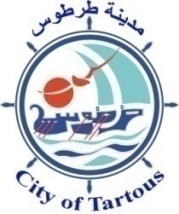 وزارة الإدارة المحليـة والبيئة     مدينـة طرطوسقرار رقم /323 /المكتب التنفيذي لمجلس مدينة طرطوسبناء على قانون الإدارة المحلية رقم /107/ لعام 2011وعلى البند رقم /2/ من المادة /69/ من النظام الداخلي لمجالس الوحدات الإدارية الصادر بقرار السيد وزير الإدارة المحلية رقم /42/ ن تاريخ 11/1/2012وعلى المحضر رقم /1/ 7811/و تاريخ 20/12/2016وعلى موافقة الأعضاء الحاضرين بالأكثرية بالجلسة رقم/ 44 / ( الاستثنائية ) تاريخ 20/12 /2016يقرر ما يلي:مادة -1 – الموافقة على تصديق المحضر /1/ رقم 7811/و تاريخ 20/12/2016 المتضمن تحديد المقاسم التي تشكل قيمتها التخمينية 60% من القيمة التخمينية لمقاسم المنطقة المستملكة بالقرار الاستملاكي رقم 2489 لعام 2011 مع الجداول الإسمية للمالكين في هذه المنطقة وتحديد مواقع حصصهم في المقاسم الواقعة في هذه المنطقة استناداً للمخطط التنظيمي التفصيلي التقسيمي واستكمال الإجراءات أصولاً.مادة -2 – يبلغ هذا القرار من يلزم لتنفيذه.                                           طرطوس  20 / 12 /2016                                                                رئيس المكتب التنفيذي                                                             المهندس علي محمود سوريتي صورة الى:السيد مدير المدينة الشؤون الفنية للمتابعة الشؤون االمالية للمتابعة المعلوماتية -الاضبارة